Riyas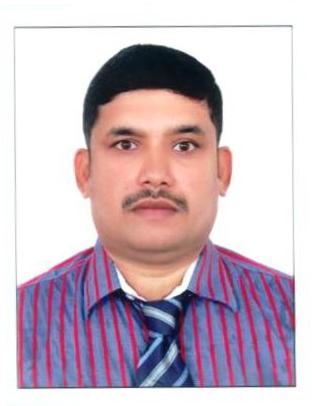 Riyas.149553@2freemail.com  								                                                                                                           In quest of senior level career endeavors in Finance, Financial analyzing and Financial Planning  Strategy with in a reputed and high velocity organization Professional Run-through 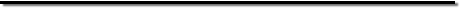 Professional with 17+ years of experience in finance including 8 years of UAE  and the skills to drive business growth and manage all aspects of daily business operations. Fundamental accounting and auditing and cost accounting knowledge.- Handling Finance Operations- Managing Fixed Asset & Manufacturing accounts- Financial analyzing and Budgeting	- Handling Bank accounts & Intercompany accounts - Reconciliation of Financial StatementsExperience in handling of Finance operations Experience in handling of Accounts Receivable Payables & Final Accounts Employment HighlightsMay 2007 to Present – Accountant – Al JabberResponsibilities:Responsible for Accounts Receivable & Accounts Payable & General LedgerPreparing External and Internal InvoicesPreparing monthly Ageing Report, Revenue Report, etcWorks with Letter of Credit entries(Booking, Amendments, and Payments)Works with Bank Guarentee (Tracking the document)Preparing Monthly PayrollPreparing Monthly Financial Statements reconciliation reports Credit management & effective collection of receivables by drafting of reminders & timely follow up with customers for paymentsMonthly analysis of fixed assets and Posting of Depreciation entriesReconciliation of Customer Statements and passing adjustment entries Posting of Credit notes & Debit notesPreparing Pettycash Reimbursement Statement, checking the vouchersHandling cash receipt and cash book reconciliation daily.Preparation and allocation of ReceiptsVerification & processing of supplier invoices & dynamic for timely settlement of PaymentsHandling of Customer-Supplier Reconciliation posting daily journal entries in the accounting software   Establish & maintain strong client relationshipsExplain billing invoices and accounting policies to staff, vendors and clientsHandling large number of PDC ChequesPreparation of Bank Reconciliation StatementsMaintenance & analysis of General Ledger Accounts Laison with Internal and External AuditorsParticipate in inventory audit, reconcile stock, and take appropriate action on discrepancies, if any.Supporting the unit finance head in all account & reporting matters such as Generation of financials and cash flows, management and collection of receivables Jan 2005 to April 2007 – Accountant – Dar Al Shifa HospitalResponsibilities:Responsible for Accounts Receivable & Accounts Payable & General LedgerPreparing External and Internal InvoicesPreparing monthly Ageing Report, Revenue Report, etcWorks with Letter of Credit entries(Booking, Amendments, and Payments)Preparing Monthly PayrollPreparing Monthly Financial Statements reconciliation reports Credit management & effective collection of receivables by drafting of reminders & timely follow up with customers for paymentsMonthly analysis of fixed assets and Posting of Depreciation entriesPosting of Credit notes & Debit notesPreparing Pettycash Reimbursement Statement, checking the vouchersPreparation and allocation of ReceiptsVerification & processing of supplier invoices & dynamic for timely settlement of Paymentsposting daily journal entries in the accounting software   Handling large number of PDC ChequesPreparation of Bank Reconciliation StatementsMaintenance & analysis of General Ledger Accounts Laison with Internal and External AuditorsMay 2004 to December 2004 – Accountant - EuropcarPreparing Accounts payable, Accounts Receivable, General Journal, Maintaining Petty cash Register, Preparation of Final Accounts, Cash Flow Management, Bank reconciliation and supplier account reconciliation, ,Preparation of Financial reports, Preparing Monthly PayrollFebruary 2001 to April 2004 – Accountant – Spectrum Computer Centre	Preparation of Final Accounts, Ledger Accounts, Payroll Preparation,Various ancillary accounting works, Petty cash Reimbursement, Supervision and co ordination of the workMay 1998 to January 2001 – Accountant – The New Store	Preparing Accounts payables, Accounts Receivables, Journal Entries, Preparation of Final Accounts, Ledger Accounts, Payroll Preparation, Petty cash Reimbursement, COMPUTER PROFICIENCYDiploma in Computer Applications(Ms-windows, Ms-Word, Ms-Excel, Ms-Powerpoint, & Ms-Access)Certificate Course in Computerised Accounting Systems(Tally 7.2 & 9.0, Peachtree, EX-Next Generation, Quickbooks & Daceasy-Sage )Oracle based Accounting Software   JD-Edward (Accounts Payable, Accounts Receivable, General Journal and Fixed Asset Modules)                                                               MS Office Application: Ms Windows (Expert)MS Excel – (Expert)Functions(Financial, Logical, V-lookup), Formatting (Table, Conditional, Date and time, Data Validation, Pivot Table, Goal Seak, Sorting, Consolidation, Group, Subtotal) Ms Word – (Expert)Ms Powepoint (Expert)Ms Access (Database)Experienced Accounting Packages  JD Edward, Tally, Peachtree, Quick Books, Dac Easy Sage &  Ex - Next Generation      Academic Credentials	            B. Com (Finance) – University of Kozhikkode, Kerala, IndiaKey Deliverables Accounting skills on any computer aided platformsGood business support and local experienceGood at customer relationsSelf-responsibility, confidence and commitmentPersonal DetailsNationality                    : IndianDate of birth 		 : 18th May 1973Languages Known 	 : English, Hindi, Malayalam, and Arabic                                                  DECLARATIONI hereby declare that all the details furnished above are true to the best of my knowledge